Пояснительная записка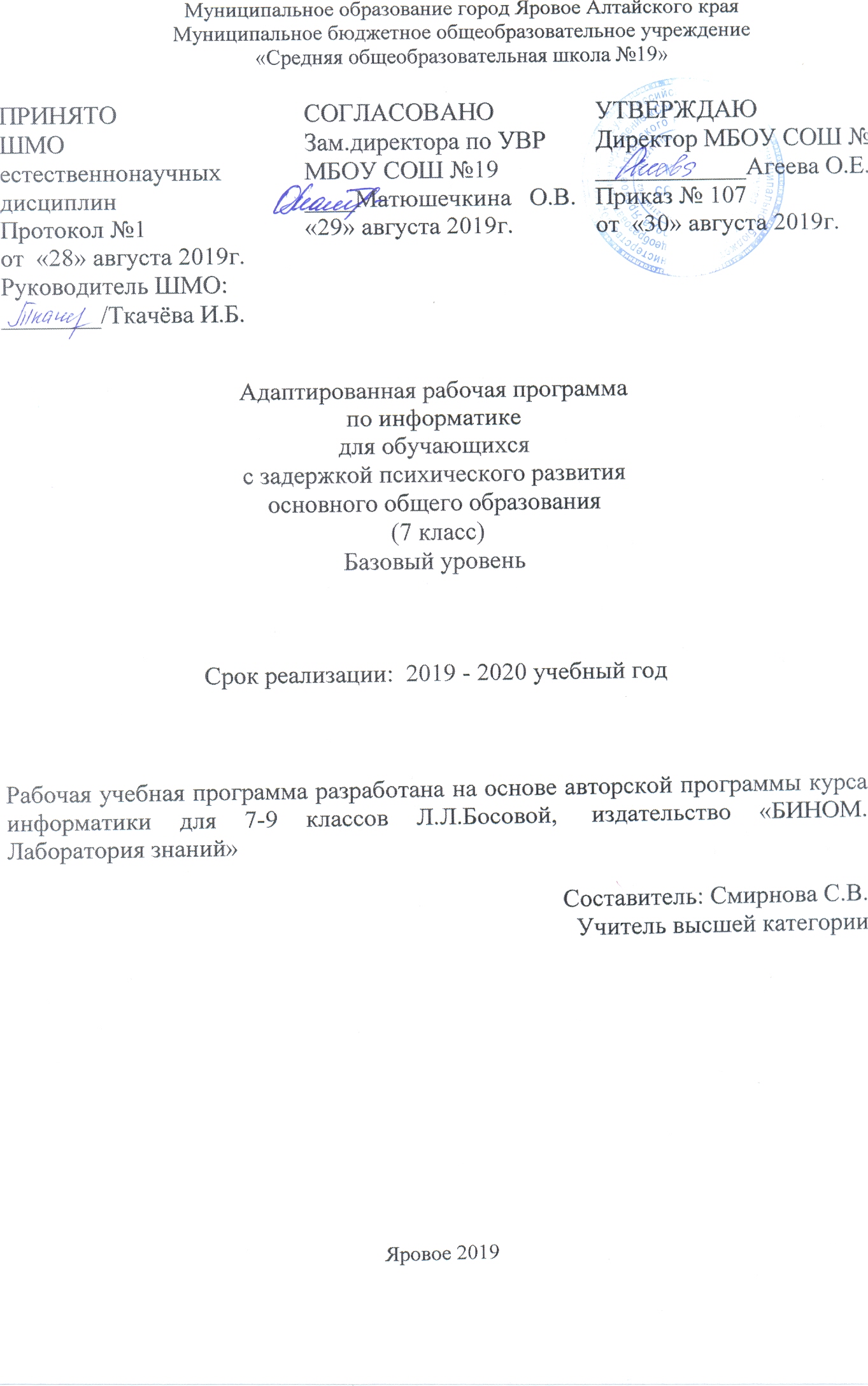 Психолого-педагогическая характеристика детей с ЗПР.Категория обучающихся с задержкой психического развития - наиболее многочисленная среди детей с ОВЗ и неоднородная по составу группа школьников. Среди причин возникновения ЗПР могут фигурировать органическая и/или функциональная недостаточность центральной нервной системы, конституциональные факторы, хронические соматические заболевания, неблагоприятные условия воспитания, психическая и социальная депривация. Подобное разнообразие этиологических факторов обусловливает значительный диапазон выраженности нарушений — от состояний, приближающихся к уровню возрастной нормы, до состояний, требующих отграничения от умственной отсталости.Дети с задержкой психического развития  – это преимущественно дети с нормальным интеллектом, у которых отсутствует мотивация к учебе, либо имеется отставание в овладении школьными навыками. Отсутствие концентрации и быстрое рассеивание внимания приводят к тому, что им трудно или невозможно функционировать в большой группе и самостоятельно выполнять задания. Кроме того, излишняя подвижность и эмоциональные проблемы являются причинами того, что эти дети, несмотря на их возможности, не достигают в школе желаемых результатов.При организации обучения необходимо адаптировать содержание учебного материала, выделяя в каждой теме базовый материал, подлежащий многократному закреплению, дифференцировать задания в зависимости от коррекционных задач. Обучающемуся с ЗПР необходим хорошо структурированный материал.Необходимо тщательно отбирать и  комбинировать методы и приемы обучения с целью смены видов деятельности детей, изменения доминантного анализатора; использовать ориентировочную основу действий (опорных сигналов, алгоритмов, образцов выполнения задания).Для детей с ЗПР важно обучение без принуждения, основанное на интересе, успехе, доверии, рефлексии изученного. Важно, чтобы школьники через выполнение доступных по темпу и характеру, личностно ориентированных заданий поверили в свои возможности, испытали чувство успеха, которое должно стать сильнейшим мотивом, вызывающим желание учиться.При организации учебного процесса следует исходить из возможностей ребёнка – задание должно лежать в зоне умеренной трудности, но быть доступным, так как на первых этапах коррекционной работы необходимо обеспечить ученику субъективные переживания успеха на фоне определённой затраты усилий. В дальнейшем трудность заданий следует увеличивать  пропорционально возрастающим возможностям ребёнка.Отсутствие концентрации и быстрое рассеивание внимания приводят к тому, что им трудно или невозможно функционировать в большой группе и самостоятельно выполнять задания. Кроме того, излишняя подвижность и эмоциональные проблемы являются причинами того, что эти дети, несмотря на их возможности, не достигают в школе желаемых результатов.При организации обучения необходимо адаптировать содержание учебного материала, выделяя в каждой теме базовый материал, подлежащий многократному закреплению, дифференцировать задания в зависимости от коррекционных задач. Обучающемуся с ЗПР необходим хорошо структурированный материал.Необходимо тщательно отбирать и  комбинировать методы и приемы обучения с целью смены видов деятельности детей, изменения доминантного анализатора, включения в работу большинства анализаторов; использовать ориентировочную основу действий (опорных сигналов, алгоритмов, образцов выполнения задания).При организации учебного процесса следует исходить из возможностей ребёнка – задание должно лежать в зоне умеренной трудности, но быть доступным, так как на первых этапах коррекционной работы необходимо обеспечить ученику субъективные переживания успеха на фоне определённой затраты усилий. В дальнейшем трудность заданий следует увеличивать  пропорционально возрастающим возможностям ребёнка.	Адаптированная рабочая программа для обучающихся с задержкой психического развития составлена на основе:Закона РФ «Об образовании» от 29.12.2012 №273-ФЗ Федерального государственного образовательного стандарта основного общего образования утвержденного приказом Министерства образования и науки Российской Федерации от 17.12.2010 г. № 1897 «Об утверждении федерального государственного образовательного стандарта основного общего образования» (в ред. Приказов Минобрнауки России от 29.12.2014 г. №1644, от 31.12.2015 г. №1577). СанПиН 2.4.2.2821-10 "Санитарно-эпидемиологические требования к условиям и организации обучения в общеобразовательных учреждениях" (утверждены постановлением Главного государственного санитарного врача Российской Федерации от 29 декабря 2010 г. № 189, зарегистрированным в Минюсте России 3 марта 2011 г., регистрационный номер 1993). Приказ Минпросвещения России от 28 декабря 2018 г. № 345 «О федеральном перечне учебников, рекомендуемых к использованию при реализации имеющих государственную аккредитацию образовательных программ начального общего, основного общего, среднего общего образования»Основной образовательной программы основного общего образования муниципального бюджетного общеобразовательного учреждения «Средняя общеобразовательная школа №19» г.Яровое Алтайского края принятая Управляющим советом 19.05.2016 г. протокол № 15 и утвержденная приказом №29 от 20.05.2016 г.Приказа МБОУ СОШ №19 от 26.08.2019 № 103 «Об утверждении Учебного плана на 2019-2020 учебный год».Положения о рабочей программе педагога МБОУ СОШ №19 г.Яровое Алтайского края принятое Управляющим советом 19.05.2016 г. протокол № 5 и утвержденное приказом №29 от 20.05.2016 г.Учебно-методического комплекса по учебному предмету «Информатика» для 7-9 классов под редакцией Л.Л.Босовой, А. Ю. БосовойАвторской программы Л.Л.Босовой,  издательство «БИНОМ. Лаборатория знаний».Рабочая программа разработана для обучающихся с задержкой психического развития 7 классов  ступени основного общего образования общеобразовательных школ. Программа полностью соответствует федеральному компоненту государственного стандарта среднего (полного) общего образования по информатике и ИКТ (базовый уровень).  Данная программа по информатике для основной школы составлена в соответствии с требованиями к результатам освоения основной образовательной  программы (личностным, метапредметным, предметным); основными подходами к развитию и формированию универсальных учебных действий (УУД) для основного общего образования.  В ней соблюдается преемственность с федеральным государственным образовательным стандартом начального общего образования; учитываются возрастные  и психологические особенности школьников, обучающихся на ступени основного общего образования, учитываются межпредметные связи.Данная программа рассчитана:7 класс -  1 час в неделю, количество резервных часов - 1Содержание рабочей программы и логика его изучения не отличается от содержания авторской программы. Рабочая программа предусматривает реализацию практической части авторской программы в полном объеме.7 классПрограмма ориентирована на:учебник Информатика. Базовый курс: Учебник для 8  классов. Л.Л.Босова – М.: БИНОМ. Лаборатория знаний, 2017.авторскую программу  Л.Л.Босовой. Преподавание курса «Информатика и ИКТ» в основной и старшей школе: Методическое пособие. – М.: БИНОМ. Лаборатория знаний, 2016.рекомендованных Департаментом образовательных программ и стандартов общего образования Министерства образования Российской Федерации.Учебно-методический комплект Программа составлена исходя из следующих целей и задач обучения предмету, определяемыми ФГОС и примерными программами, а также указанным в авторской программе, и не противоречат целям и задачам реализации ООП ООО (НОО) МБОУ СОШ №19: формированию целостного мировоззрения,  соответствующего современному  уровню развития науки и общественной практики за счет развития представлений об информации как важнейшем стратегическом ресурсе развития личности, государства, общества; понимания роли информационных процессов в современном мире; совершенствованию общеучебных и общекультурных навыков работы с информацией в процессе систематизации и обобщения имеющихся и получения новых знаний, умений и способов деятельности в области информатики и ИКТ; развитию навыков самостоятельной учебной деятельности школьников (учебного проектирования, моделирования, исследовательской деятельности и т.д.);воспитанию ответственного и избирательного отношения к информации с учетом правовых и этических аспектов ее распространения, воспитанию стремления к продолжению образования и созидательной деятельности с применением средств ИКТ.Для достижения комплекса поставленных целей в процессе изучения информатики и ИКТ решаются следующее задачи:      сформировать у учащихся  умения организации собственной учебной деятельности, включающими: целеполагание как постановку учебной задачи на основе соотнесения того, что уже известно, и того, что требуется установить; планирование – определение последовательности промежуточных целей с учетом конечного результата, разбиение задачи на подзадачи,  разработка последовательности и структуры действий,  необходимых для достижения цели при помощи фиксированного набора средств; прогнозирование – предвосхищение результата; контроль – интерпретация полученного результата, его соотнесение с имеющимися данными с целью установления соответствия или несоответствия (обнаружения ошибки); коррекция – внесение необходимых дополнений и корректив в план действий в случае обнаружения ошибки;  оценка – осознание учащимся того, насколько качественно им решена учебно-познавательная задача;        сформировать у учащихся  основные универсальные умения информационного характера: постановка и формулирование проблемы; поиск и выделение необходимой информации, применение методов информационного поиска; структурирование и визуализация информации; выбор наиболее эффективных способов решения задач в зависимости от конкретных условий; самостоятельное создание алгоритмов деятельности при решении проблем творческого и поискового характера;       сформировать у учащихся широкий спектр умений и навыков: использования средств информационных и коммуникационных технологий для сбора, хранения, преобразования и передачи различных видов информации;  овладения способами и методами освоения новых инструментальных средств;       сформировать у учащихся основные  умения и навыки самостоятельной  работы, первичные умения и навыки исследовательской деятельности, принятия решений и управления объектами с помощью составленных для них алгоритмов;         сформировать у учащихся умения и навыки продуктивного взаимодействия и сотрудничества со сверстниками и взрослыми: умения правильно, четко и однозначно формулировать мысль в понятной собеседнику форме; умения работы в группе; умения выступать перед аудиторией, представляя ей результаты своей работы с помощью средств ИКТ. Задачи адаптированной рабочей программыАдаптированная рабочая программа призвана решать ряд задач: образовательных, воспитательных, коррекционно-развивающих. Коррекционно-развивающие задачи: развитие и коррекция:  внимания, восприятия, воображения, памяти, мышления, речи, эмоционально – волевой сферы. При организации образовательного процесса применены следующие педтехнологии:здоровьесбережение, проблемное, личностно-ориентированное обучение, развивающее, адаптивное обучение, поэтапное формирование умственных действий, коллективное взаимное обучение, развитие критического мышления, информационно-коммуникативное, проблемно-диалогическое обучение, парная (групповая) проектная деятельность, развитие исследовательских навыков и творческих способностей, самокоррекция, самодиагностика.При организации занятий школьников по информатике и информационным технологиям необходимо использовать различные методы и средства обучения с тем, чтобы с одной стороны, свести работу за ПК к регламентированной норме; с другой стороны, достичь наибольшего педагогического эффекта. На уроках параллельно применяются общие и специфические методы, связанные с применением средств ИКТ: словесные методы обучения (рассказ, объяснение, беседа, работа с учебником и рабочим листом); наглядные методы (наблюдение, иллюстрация, демонстрация наглядных пособий, презентаций); практические методы (устные и письменные упражнения, практические работы за ПК); проблемное обучение; метод проектов; ролевой метод. Единицей учебного процесса является урок. В первой части урока проводиться объяснение нового материала, а на конец урока планируется компьютерный практикум (практические работы). Очень важно, чтобы каждый ученик имел доступ к компьютеру и пытался выполнять практические работы по описанию самостоятельно, без помощи учителя или товарищей. Урок является основной формой проведения учебных занятий по информатике. Уроки информатики характеризуются ярко выраженной индивидуальной работой и активизацией познавательной деятельности: лекция; семинар;  практическая работа; урок контроля; лабораторный практикум. В 7 классе особое внимание уделяется организации самостоятельной работы учащихся на компьютере. Формирование пользовательских навыков для введения компьютера в учебную деятельность подкрепляется самостоятельной творческой работой, личностно-значимой для обучаемого. Это достигается за счет информационно-предметного практикума, сущность которого состоит в наполнении задач по информатике актуальным предметным содержанием.Методика обучения в большей степени ориентирована на индивидуальный подход, чтобы каждый ученик получил наибольший результат от обучения в меру своих возможностей и интересов. С этой целью используется резерв самостоятельной работы учащихся во внеурочное время, а также резерв домашнего компьютера. Ведущими методами обучения предмету являются: объяснительно-иллюстративный и репродуктивный, хотя используется и частично-поисковый. На уроках используются элементы следующих технологий: личностно ориентированное обучение, обучение с применением опорных схем, ИКТ.Планируемые результаты изучения информатикиОбучение предмету в 7 классе направлено на достижение следующих образовательных результатов:Личностные результаты – это сформировавшаяся в образовательном процессе система ценностных отношений учащихся к себе, другим участникам образовательного процесса, самому образовательному процессу, объектам познания, результатам образовательной деятельности. Основными личностными результатами, формируемыми при изучении информатики в основной школе, являются:наличие представлений об информации как важнейшем стратегическом ресурсе развития личности, государства, общества; понимание роли информационных процессов в современном мире;владение первичными навыками анализа и критичной оценки получаемой информации; ответственное отношение к информации с учетом правовых и этических аспектов ее распространения; развитие чувства личной ответственности за качество окружающей информационной среды;способность увязать учебное содержание с собственным жизненным опытом, понять значимость подготовки в области информатики и ИКТ в условиях развития информационного общества; готовность к повышению своего образовательного уровня и продолжению обучения с использованием средств и методов информатики и ИКТ;способность и готовность к общению и сотрудничеству со сверстниками и взрослыми в процессе образовательной, общественно-полезной, учебно-исследовательской, творческой деятельности;способность и готовность к принятию ценностей здорового образа жизни за счет знания основных гигиенических, эргономических и технических условий безопасной эксплуатации средств ИКТ.Метапредметные результаты – освоенные обучающимися на базе одного, нескольких или всех учебных предметов способы деятельности, применимые как в рамках образовательного процесса, так и в других жизненных ситуациях. Основными метапредметными результатами, формируемыми при изучении информатики в основной школе, являются:владение общепредметными понятиями «объект», «система», «модель», «алгоритм», «исполнитель» и др.;владение информационно-логическими умениями:  определять понятия, создавать обобщения, устанавливать аналогии, классифицировать, самостоятельно выбирать основания и критерии для классификации, устанавливать причинно-следственные связи, строить логическое рассуждение, умозаключение (индуктивное, дедуктивное и по аналогии) и делать выводы;владение умениями самостоятельно планировать пути достижения целей; соотносить свои действия с планируемыми результатами, осуществлять контроль своей деятельности, определять способы действий в рамках предложенных условий, корректировать свои действия в соответствии с изменяющейся ситуацией; оценивать правильность выполнения учебной задачи; владение основами самоконтроля, самооценки, принятия решений и осуществления осознанного выбора в учебной и познавательной деятельности;владение основными универсальными умениями информационного характера: постановка и формулирование проблемы; поиск и выделение необходимой информации, применение методов информационного поиска; структурирование и визуализация информации; выбор наиболее эффективных способов решения задач в зависимости от конкретных условий; самостоятельное создание алгоритмов деятельности при решении проблем творческого и поискового характера;владение информационным моделированием как основным методом приобретения знаний: умение преобразовывать объект из чувственной формы в пространственно-графическую или знаково-символическую модель; умение строить разнообразные информационные структуры для описания объектов; умение «читать» таблицы, графики, диаграммы, схемы и т.д., самостоятельно перекодировать информацию из одной знаковой системы в другую; умение выбирать форму представления информации в зависимости от стоящей задачи, проверять адекватность модели объекту и цели моделирования;ИКТ-компетентность – широкий спектр умений и навыков использования средств информационных и коммуникационных технологий для сбора, хранения, преобразования и передачи различных видов информации, навыки создания личного информационного пространства (обращение с устройствами ИКТ; фиксация изображений и звуков; создание письменных сообщений; создание графических объектов; создание музыкальных и звуковых сообщений; создание, восприятие и использование гипермедиасообщений; коммуникация и социальное взаимодействие; поиск и организация хранения информации; анализ информации).Предметные результаты включают в себя: освоенные обучающимися в ходе изучения учебного предмета умения специфические для данной предметной области, виды деятельности по получению нового знания в рамках учебного предмета, его преобразованию и применению в учебных, учебно-проектных и социально-проектных ситуациях, формирование научного типа мышления, научных представлений о ключевых теориях, типах и видах отношений, владение научной терминологией, ключевыми понятиями, методами и приемами. В соответствии с федеральным государственным образовательным стандартом общего образования основные предметные результаты изучения информатики в основной школе отражают:формирование информационной и алгоритмической культуры; формирование представления о компьютере как универсальном устройстве обработки информации; развитие основных навыков и умений использования компьютерных устройств; формирование представления об основных изучаемых понятиях: информация, алгоритм, модель – и их свойствах; развитие алгоритмического мышления, необходимого для профессиональной деятельности в современном обществе; развитие умений составить и записать алгоритм для конкретного исполнителя; формирование знаний об алгоритмических конструкциях, логических значениях и операциях; знакомство с одним из языков программирования и основными алгоритмическими структурами — линейной, условной и циклической;формирование умений формализации и структурирования информации, умения выбирать способ представления данных в соответствии с поставленной задачей — таблицы, схемы, графики, диаграммы, с использованием соответствующих программных средств обработки данных;формирование навыков и умений безопасного и целесообразного поведения при работе с компьютерными программами и в Интернете, умения соблюдать нормы информационной этики и права.Критерии оценки следующие:Оценка практических работОценка «5» ставится, если: - учащийся самостоятельно выполнил все этапы решения задач на ЭВМ; - работа выполнена полностью и получен верный ответ или иное требуемое представление результата работы; Оценка «4» ставится, если: - работа выполнена полностью, но при выполнении обнаружилось недостаточное владение навыками работы с ЭВМ в рамках поставленной задачи; - правильно выполнена большая часть работы (свыше 85 %); - работа выполнена полностью, но использованы наименее оптимальные подходы к решению поставленной задачи.Оценка «3» ставится, если: - работа выполнена не полностью, допущено более трех ошибок, но учащийся владеет основными навыками работы на ЭВМ, требуемыми для решения поставленной задачи. Оценка «2» ставится, если: - допущены существенные ошибки, показавшие, что учащийся не владеет обязательными знаниями, умениями и навыками работы на ЭВМ или значительная часть работы выполнена не самостоятельно. - работа показала полное отсутствие у учащихся обязательных знаний и навыков работы на ЭВМ по проверяемой теме Оценка устных ответовОценка «5» ставится в том случае, если учащийся правильно понимает сущность вопроса, дает точное определение и истолкование основных понятий; правильно анализирует условие задачи, строит алгоритм и записывает программу; строит ответ по собственному плану, сопровождает ответ новыми примерами, умеет применить знания в новой ситуации; может установить связь между изучаемым и ранее изученным материалом из курса информатики, а также с материалом, усвоенным при изучении других предметов. Оценка «4» ставится, если ответ ученика удовлетворяет основным требованиям к ответу на оценку 5, но дан без использования собственного плана, новых примеров, без применения знаний в новой ситуации, без использования связей с ранее изученным материалом и материалом, усвоенным при изучении других предметов; учащийся допустил одну ошибку или не более двух недочетов и может их исправить самостоятельно или с небольшой помощью учителя. Оценка «3» ставится, если учащийся правильно понимает сущность вопроса, но в ответе имеются отдельные пробелы в усвоении вопросов курса информатики, не препятствующие дальнейшему усвоению программного материала; умеет применять полученные знания при решении простых задач по готовому алгоритму; допустил не более одной грубой ошибки и двух недочетов, не более одной грубой и одной негрубой ошибки, не более двух-трех негрубых ошибок, одной негрубой ошибки и трех недочетов; допустил четыре-пять недочетов.Оценка «2» ставится, если учащийся не овладел основными знаниями и умениями в соответствии с требованиями программы и допустил больше ошибок и недочетов, чем необходимо для оценки 3. Оценка контрольных работОценка 5 ставится в том случае, если учащийся выполнил работу в полном объеме с соблюдением необходимой последовательности действий; допустил не более 5% неверных ответов. Оценка 4 ставится, если выполнены требования к оценке 5, но допущены ошибки (не более 20% ответов от общего количества заданий). Оценка 3 ставится, если учащийся выполнил работу в полном объеме, неверные ответы составляют от 20% до 50% ответов от общего числа заданий; если работа выполнена не полностью, но объем выполненной части таков, что позволяет получить оценку. Оценка 2 ставится, если работа, выполнена полностью, но количество правильных ответов не превышает 50% от общего числа заданий;работа выполнена не полностью и объем выполненной работы не превышает 50% от общего числа заданий. Критерии оценок для теста: Оценка «5» - 90% и выше Оценка «4» - 75% - 89% Оценка «3» - 50% - 74% Оценка «2» - 49% и ниже Критерии оценок для творческого проекта: эстетичность оформления, содержание, соответствующее теме работы, полная и достоверная информация по теме, отражение всех знаний и умений учащихся в данной программе, актуальность выбранной темы в учебно-воспитательном процессеСОДЕРЖАНИЕ УЧЕБНОГО ПРЕДМЕТАСтруктура содержания общеобразовательного предмета  информатики в 7 классе  может быть определена тремя укрупнёнными разделами:введение в информатику;алгоритмы и начала программирования;информационные и коммуникационные технологии.Раздел 1. Информация и информационные процессы (11 ч)Информация и сигнал. Непрерывные и дискретные сигналы. Виды информации по способу восприятия её человеком. Субъективные характеристики информации, зависящие от личности получателя информации и обстоятельств получения информации: «важность», «своевременность», «достоверность», «актуальность» и т.п.Представление информации. Формы представления информации. Знаки и знаковые системы. Язык как знаковая система: естественные и формальные языки. Алфавит, мощность алфавита.Кодирование информации. Преобразование информации из непрерывной формы в дискретную. Двоичное кодирование. Двоичный алфавит. Двоичный код. Разрядность двоичного кода. Связь разрядности двоичного кода и количества кодовых комбинаций. Универсальность двоичного кодирования. Равномерные и неравномерные коды.Измерение информации. Алфавитный подход к измерению информации. 1 бит - информационный вес символа двоичного алфавита. Информационный вес символа алфавита, произвольной мощности. Информационный объём сообщения. Единицы измерения информации (байт, килобайт, мегабайт, гигабайт, терабайт).Понятие информационного процесса. Основные информационные процессы: сбор, представление, обработка, хранение и передача информации. Два типа обработки информации: обработка, связанная с получением новой информации; обработка, связанная с изменением формы, но не изменяющая содержание информации. Источник, информационный канал, приёмник информации. Носители информации. Сетевое хранение информации. Всемирная паутина как мощнейшее информационное хранилище. Поиск информации. Средства поиска информации: компьютерные каталоги, поисковые машины, запросы по одному и нескольким признакам.Примеры информационных процессов в системах различной природы; их роль в современном мире. Основные этапы развития ИКТ.Раздел 2. Компьютер как универсальное устройство для работы с информацией (7 ч)Основные компоненты компьютера (процессор, оперативная и долговременная память, устройства ввода и вывода информации), их функции. Программный принцип работы компьютера.Устройства персонального компьютера и их основные характеристики (по состоянию на текущий период времени). Качественные и количественные характеристики современных носителей информации: объем информации, хранящейся на носителе; скорости записи и чтения информации.Компьютерная сеть. Сервер. Клиент. Скорость передачи данных по каналу связи.Состав и функции программного обеспечения: системное программное обеспечение, прикладное программное обеспечение, системы программирования. Антивирусные программы. Архиваторы. Правовые нормы использования программного обеспечения.Файл. Каталог (директория). Файловая система.Графический пользовательский интерфейс (рабочий стол, окна, диалоговые окна, меню). Оперирование компьютерными информационными объектами в наглядно-графической форме: создание, именование, сохранение, удаление объектов, организация их семейств. Организация индивидуального информационного пространства.Гигиенические, эргономические и технические условия безопасной эксплуатации компьютера.Раздел 3. Обработка графической информации (4 ч)Пространственное разрешение монитора. Формирование изображения на экране монитора. Компьютерное представление цвета. Глубина цвета. Видеосистема персонального компьютера.Возможность дискретного представления визуальных данных (рисунки, картины, фотографии). Объём видеопамяти, необходимой для хранения визуальных данных.Компьютерная графика (растровая, векторная, фрактальная). Интерфейс графических редакторов. Форматы графических файлов.Раздел 4. Обработка текстовой информации (7 ч)Текстовые документы и их структурные единицы (раздел, абзац, строка, слово, символ). Технологии создания текстовых документов.Создание и редактирование текстовых документов на компьютере (вставка, удаление и замена символов, работа с фрагментами текстов, проверка правописания, расстановка переносов).Форматирование символов (шрифт, размер, начертание, цвет). Форматирование абзацев (выравнивание, отступ первой строки, междустрочный интервал и др.). Стилевое форматирование.Включение в текстовый документ списков, таблиц, диаграмм, формул и графических объектов. Гипертекст. Создание ссылок: сноски, оглавления, предметные указатели. Примечания. Запись и выделение изменений.Форматирование страниц документа. Ориентация, размеры страницы, величина полей. Нумерация страниц. Колонтитулы.Инструменты распознавания текстов и компьютерного перевода.Сохранение документа в различных текстовых форматах.Компьютерное представление текстовой информации. Кодовые таблицы.Американский стандартный код для обмена информацией, примеры кодирования букв национальных алфавитов. Представление о стандарте Юникод. Информационный объём фрагмента текста.Раздел 5. Мультимедиа (4 ч)Понятие технологии мультимедиа и области её применения. Звук и видео как составляющие мультимедиа. Возможность дискретного представления звука и видео.Компьютерные презентации. Дизайн презентации и макеты слайдов. Технические приемы записи звуковой и видео информации. Композиция и монтаж.7 КЛАССУчебно-тематический планПеречень учебно-методического обеспеченияI .Учебники, учебные пособия для учащихся:Босова Л.Л., Босова А.Ю. Информатика: Учебник для 7 класса. – М.: БИНОМ. Лаборатория знаний, 2017.II. Дополнительные материалы, хрестоматии, сборники и т.п.:Информатика. Задачник-практикум в 2 т./Под ред. И.Г.Семакина, Е.К.Хеннера. – М.: Лаборатория базовых знаний, 2001.III. Учебно-методическая литература:Босова Л.Л., Босова А.Ю. Информатика. Программа для основной школы : 7–9 классы. – М.: БИНОМ. Лаборатория знаний, 2016.Босова Л.Л., Босова А.Ю. Информатика. 7–9 классы : методическое пособие. – М.: БИНОМ. Лаборатория знаний, 20016.Босова Л.Л., Босова А.Ю. Электронное приложение к учебнику  «Информатика. 7 класс»IV. Дополнительная научно-познавательная литература для обучающихся.V. Цифровые образовательные ресурсыКомпьютерный практикум  Windows-CD Linux-CD.Л.Л.Босова. – М.,200132.  Электронная тетрадь по информатике 7-8 класс. Автор: Дмитрий Тарасов, copyright 2013.VI. Интернет-ресурсы: Информационно-образовательный портал для учителя информатики и ИКТ «Клякса.net»: http://klyaksa.netМатериалы авторской мастерской Босовой Л.Л. (http://metodist.lbz.ru/authors/informatika/3/)Методическая копилка учителя информатики : http://www.metod-kopilka.ruОперационная система Windows XPПакет офисных приложений MS Office 2007Ресурсы Единой коллекции цифровых образовательных ресурсов (http://school-collection.edu.ru/)Технические средства обучения:классная маркерная доска с набором магнитов для крепления таблиц, постеров и картинок;мультимедийный проектор;интерактивная доска;персональный компьютер для учителя;персональный компьютер для учащихся (10 шт.)принтер;сканер.Программные средства обучения:обучающие компьютерные программы;программами по обработке информации различного вида (текстовый   процессор, графический редактор, редактор презентаций, калькулятор)мультимедийные (цифровые) образовательные ресурсы, соответствующие тематике программы по информатике.операционными система Windows ХР.УТВЕРЖДАЮ:Директор МБОУ СОШ №19______________Агеева О.Е.Приказ от___________№___Лист внесения изменений и дополнений рабочей программы по предмету:_____________________________________________Учителя_____________________________________________________________________________________за 2019-2020 учебный годЛист экспертизы рабочей программы учебного предметаУчебный предмет: информатика Составитель программы: учитель математики  и информатики  Смирнова С.В.Класс: 7     Эксперт: Ткачева И.Б.Дата заполнения: «29»  августа 2019Выводы эксперта: Программа соответствует авторской программе 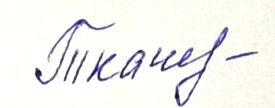 НазваниеКлассФИО автораИздательствоГод изданияИнформатика: Учебник для 7 класса7Босова Л. Л., Босова А. Ю.БИНОМ. Лаборатория знаний 2017Набор цифровых образователь-ных ресурсов для 7 класса 7Босова Л.Л.  http://metodist.lbz.ru/authors/informatika/3/http://metodist.lbz.ru/authors/informatika/3/№ п\пнеделяНаименование 
разделов и темКоличество часовлабораторные и 
практические работы(с указанием темы)контрольные работы, (итоговые, тематические, промежуточные и др. виды диагностики с указанием 
темы)Примечание Параграф учебникаТема Информация и информационные процессы (11 часов)Тема Информация и информационные процессы (11 часов)Тема Информация и информационные процессы (11 часов)Тема Информация и информационные процессы (11 часов)Тема Информация и информационные процессы (11 часов)Тема Информация и информационные процессы (11 часов)Тема Информация и информационные процессы (11 часов)1.2.09 по 14.09Цели изучения курса информатики и ИКТ. Техника безопасности и организация рабочего места.12.2.09 по 14.09Информация и её свойства11.13.16.09 по 27.09Информационные процессы. Обработка информации11.2416.09 по 27.09Элементы комбинаторики. Расчет количества вариантов.11.25.30.09 по 12.10Информационные процессы. Хранение и передача информации.11.26.30.09 по 12.10Всемирная паутина как информационное хранилище.11.37.14.10 по 26.10Представление информации.11.48.14.10 по 26.10Дискретная форма представления информации11.59.5.11 по 16.11Единицы измерения информации11.610.5.11 по 16.11Обобщение и систематизация основных понятий темы «Информация и информационные процессы». 111.18.11 по 30.11Проверочная работа по теме «Информация и информационные процессы»1Тема «Технологические основы информатики. Компьютер как универсальное устройство для работы с информацией»(7 часов)Тема «Технологические основы информатики. Компьютер как универсальное устройство для работы с информацией»(7 часов)Тема «Технологические основы информатики. Компьютер как универсальное устройство для работы с информацией»(7 часов)Тема «Технологические основы информатики. Компьютер как универсальное устройство для работы с информацией»(7 часов)Тема «Технологические основы информатики. Компьютер как универсальное устройство для работы с информацией»(7 часов)Тема «Технологические основы информатики. Компьютер как универсальное устройство для работы с информацией»(7 часов)Тема «Технологические основы информатики. Компьютер как универсальное устройство для работы с информацией»(7 часов)12.18.11 по 30.11Основные компоненты компьютера и их функции12.113.2.12 по 14.12Персональный компьютер. 12.214.2.12 по 14.12Программное обеспечение компьютера. Системное программное обеспечение12.315.16.12 по 28.12Системы программирования и прикладное программное обеспечение12.316.16.12 по 28.12Файлы и файловые структуры12.417.13.01 по 24.01Пользовательский интерфейс12.518.13.01 по 24.01Обобщение и систематизация основных понятий темы «Компьютер как универсальное устройство для работы с информацией». Контрольная работа1Тема «Использование программных средств и сервисов. 
Обработка графической информации»
 (4 час)Тема «Использование программных средств и сервисов. 
Обработка графической информации»
 (4 час)Тема «Использование программных средств и сервисов. 
Обработка графической информации»
 (4 час)Тема «Использование программных средств и сервисов. 
Обработка графической информации»
 (4 час)Тема «Использование программных средств и сервисов. 
Обработка графической информации»
 (4 час)Тема «Использование программных средств и сервисов. 
Обработка графической информации»
 (4 час)Тема «Использование программных средств и сервисов. 
Обработка графической информации»
 (4 час)19.27.01 по 7.02Формирование изображения на экране компьютера13.120.27.01 по 7.02Компьютерная графика13.221.10.02 по 22.02Создание графических изображений 13.322.10.02 по 22.02Обобщение и систематизация основных понятий темы «Обработка графической информации». Контрольная работа1Тема «Использование программных средств и сервисов.
Обработка текстовой информации»
 (8 часов)Тема «Использование программных средств и сервисов.
Обработка текстовой информации»
 (8 часов)Тема «Использование программных средств и сервисов.
Обработка текстовой информации»
 (8 часов)Тема «Использование программных средств и сервисов.
Обработка текстовой информации»
 (8 часов)Тема «Использование программных средств и сервисов.
Обработка текстовой информации»
 (8 часов)Тема «Использование программных средств и сервисов.
Обработка текстовой информации»
 (8 часов)Тема «Использование программных средств и сервисов.
Обработка текстовой информации»
 (8 часов)23.24.02 по 7.03Текстовые документы и технологии их создания. Создание текстовых документов на компьютере.14.1
4.224.24.02 по 7.03Прямое форматирование. Стилевое форматирование.14.325. 9.03 по 21.03Визуализация информации в текстовых документах.14.426.9.03 по 21.03Распознавание текста и системы компьютерного перевода14.527.30.03 по 11.04Оценка количественных параметров текстовых документов.14.628.30.03 по 11.04Оформление реферата «История вычислительной техники»129.13.04 по 25.04Обобщение и систематизация основных понятий темы «Обработка текстовой информации». Контрольная работа1Тема «Использование программных средств и сервисов.
Мультимедиа»
 (4 часа)Тема «Использование программных средств и сервисов.
Мультимедиа»
 (4 часа)Тема «Использование программных средств и сервисов.
Мультимедиа»
 (4 часа)Тема «Использование программных средств и сервисов.
Мультимедиа»
 (4 часа)Тема «Использование программных средств и сервисов.
Мультимедиа»
 (4 часа)Тема «Использование программных средств и сервисов.
Мультимедиа»
 (4 часа)Тема «Использование программных средств и сервисов.
Мультимедиа»
 (4 часа)30.13.04 по 25.04Технология мультимедиа. 15.131.27.04 по 9.05Компьютерные презентации15.232.27.04 по 9.05Создание мультимедийной презентации15.333.11.05 по 23.05Обобщение и систематизация основных понятий главы «Мультимедиа». Контрольная работа 1Итоговое повторениеИтоговое повторениеИтоговое повторениеИтоговое повторениеИтоговое повторениеИтоговое повторениеИтоговое повторение34.11.05 по 23.05Основные понятия курса. 
Итоговое тестирование.135.25.05 по 31.05Резерв учебного времени1КлассНазвание раздела, темыПричина корректировкиДата проведения по факту№Критерии и показателиВыраженность критерияКомментарий эксперта№Критерии и показателиЕсть (+)/Нет (-)Полнота структурных компонентов рабочей программы (п.1.5 и 1.6 могут быть представлены в пояснительной записке)Полнота структурных компонентов рабочей программы (п.1.5 и 1.6 могут быть представлены в пояснительной записке)Полнота структурных компонентов рабочей программы (п.1.5 и 1.6 могут быть представлены в пояснительной записке)Полнота структурных компонентов рабочей программы (п.1.5 и 1.6 могут быть представлены в пояснительной записке)1.1Титульный лист++1.2Пояснительная записка++1.3Тематический поурочный план++1.4Планируемые образовательные результаты на конец учебного года++1.5Учебно-методическое обеспечение (УМК) образовательного процесса по предмету ++1.6Материально-техническое обеспечение образовательного процесса (оборудование для лабораторных, практических, проектных и др. видов работ)++1.7Лист внесения изменений и дополнений в рабочую программу++Качество пояснительной запискиКачество пояснительной запискиКачество пояснительной запискиКачество пояснительной записки2.1Отражает полный перечень нормативных документов (ФГОС, Положение о рабочей программе в ОУ, Федеральный перечень учебников, учебный план ОУ) и материалов (примерная программа по учебному предмету, авторская программа), на основе которых разработана РП++2.2Содержит информацию о количестве часов, на которое рассчитана РП (в год, в неделю)++2.3Указаны библиографические ссылки на все используемые документы и материалы, на основе которых составлена РП2.4Отражает обоснование выбора авторской программы2.5Цели и задачи изучения предмета конкретизируют цели и задачи образовательной деятельности ОУ, описанные в ООП ООО ОУ, составлены с учётом образовательных целей и задач преподавания предмета по ФГОС, авторской программы++2.6Наличие убедительного обоснования в случае, если РП содержит отступления от авторской программы2.7Указано количество тематических контрольных работ, которые планирует провести учитель в течение учебного года2.8Отражены сведения о формах, методах, средствах текущего контроля, промежуточной аттестации обучающихся++2.9Указано число практических (лабораторных и др.видов работ), которые планирует провести учитель в течение учебного года2.10Указаны ведущие формы, методы, методики, технологии и т.д. обучения, которые планирует использовать учитель при реализации РП++Качество тематического поурочного планаКачество тематического поурочного планаКачество тематического поурочного планаКачество тематического поурочного плана3.1Отражает информацию о продолжительности изучения разделов (тем)++3.2Отражает информацию о теме каждого урока, включая темы контрольных, практических (лабораторных и др.) работ++3.3Представлены основные элементы содержания каждого урока3.4Отражает планируемые результаты освоения обучающимися раздела (тем)3.5Планируемые результаты освоения раздела (темы) представлены в соответствии с требованиями ФГОС ОООКачество описания планируемых образовательных результатов освоения обучающимися предмета на конец учебного годаКачество описания планируемых образовательных результатов освоения обучающимися предмета на конец учебного годаКачество описания планируемых образовательных результатов освоения обучающимися предмета на конец учебного годаКачество описания планируемых образовательных результатов освоения обучающимися предмета на конец учебного года4.1Планируемые результаты соотносятся с целями и задачами изучения предмета в данном классе++4.2Планируемые результаты представлены в соответствии с требованиями ФГОС ООО (личностные, метапредметные, предметные)++4.3Личностные и метапредметные результаты конкретезированы через соответствующие универсальные учебные действия++4.4Личностные и метапредметные результаты, на достижение которых направлена РП, составлены с учетом планируемых результатов программы развития УУД (конкретезируют их с учетом специфики предмета)++4.5Планируемые результаты отражают уровневый подход к их достижению: «Ученик научится», «Ученик получит возможность научиться»++Качество учебно-методического обеспечения образовательного процессаКачество учебно-методического обеспечения образовательного процессаКачество учебно-методического обеспечения образовательного процессаКачество учебно-методического обеспечения образовательного процесса5.1Отражена основная (обязательная) учебная литература для ученика++5.2Отражена дополнительная учебная литература для ученика++5.3Библиографические ссылки на указанную литературу даны в соответствии с ГОСТом (алфавитный порядок, выполнены требования библиографического описания разного вида источников)Грамотность оформления РП: соответствие требованиям информационной грамотностиГрамотность оформления РП: соответствие требованиям информационной грамотностиГрамотность оформления РП: соответствие требованиям информационной грамотностиГрамотность оформления РП: соответствие требованиям информационной грамотности6.1Содержание разделов соответствует их назначению++6.2Текст РП структурирован++6.3Текст изложен логично, не содержит повторов++6.4В тексте используются различные способы представления содержания (текст, таблицы, схемы ) ++6.5Текст представлен технически грамотно++